Publicado en   el 20/11/2015 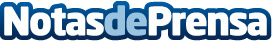 Un momento claveDatos de contacto:Nota de prensa publicada en: https://www.notasdeprensa.es/un-momento-clave Categorias: Fútbol http://www.notasdeprensa.es